Parish Office:	10 Newport Avenue, Fordham, Ely, Cambridgeshire CB7 5NXTel:		07977 355623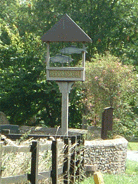 Web:		www.herringswell.onesuffolk.net Email:		herringswellpc@yahoo.co.ukMinutes of Meeting held on Wednesday 12th July 2017 at  Herringswell Village Hall 7 pmPresent:			Liz Marchington (Chairman)Selina Boyce (Vice Chairman)				Garry BrownGloria Hicks In attendance:			Su Field – Parish ClerkMembers of the public:	01	Welcome:  2	Apologies:  DCllrs Lynch and Stansbury and CCllr Millar, Cllr S Griffiths.3	Minutes of Previous Meeting:  Approved and Signed4	Public Participation.  Allowed throughout the meeting.  5	Police Report:  Item to be removed off future agendas.6	District/County Report.  No reports received.7	Matters Arising:   No communication received from Highways in respect of the request for a meeting to discuss the issue of the potholes.  The Clerk will chase this issue with CCllr Millar who had originally offered to assist with the securing of a meeting.The resident who had contacted the Parish Council in respect of damage being caused to her house from farm vehicles travelling along the Lane, had further requested that the Parish Council write to the landowner concerned requesting an alternative route be found for harvesting machinery.  It was pointed out that the events occurring during the last harvest might have been an isolated case and due to future crop rotations might not happen again. It was AGREED that if the situation arises again, the Parish Council would be happy to write to the landowner.8	Planning Applications:  Red Lodge Business Park – The application for residential properties and new buildings for employment use has been withdrawn.  A question has been raised by LM as to what is happening with the location of the school. The site for the school had been chosen even though the land the school would be sited on was designated as an employment use. This had then caused a shortfall in the amount of previously agreed employment land available at Red Lodge. The landowner agreed to provide alternative employment land and had submitted an application for 46 houses as well as buildings for B1, B2 and B8 use. The PC had raised objections about the employment land and housing.The Clerk was instructed to ask CCllr Millar about the implications of the granting of permission for the school if there was going to be a loss in employment land at Red Lodge due to the approval of the new school.9	Meetings:   LM and GH had attended the recent RIS2 meeting at FHDC where they were informed about short term measures that would be required to be undertaken now.It had been reported at the meeting that the accident rate is now twice the national average at the roundabout.  Signalisation will be installed in 2018 on the A1101 (Mildenhall exit and Icklingham exit).  The decision on the roundabout junction will be taken in 2020.It was anticipated that the earliest any approved major schemes would be completed, would be 2027 and the plans relating to this will be put to the Secretary of State this October/November.10	Correspondence: 10.01	“New Council for West Suffolk” – ConsultationAll will peruse the documentation and any comments relayed to the Clerk who will compile a response for agreement before submission to West Suffolk by 31st August 2017.All other correspondence previously circulated via email.11	Payments:  Payments made out of meeting were as follows:12	Any other Business:  The PC were grateful to Dave North who had attempted to clean the glass/plastic in the telephone box.  The box has also been repainted.13	Date of next meeting:  Available dates to be circulated for agreement. There being no further business the meeting closed at 7.37 pmSigned : .......................................................Herringswell Parish CouncilMrs S FieldWages & Expenses April – June£160.80A V NunnGrass Cutting – April, May & June£580.00Village HallHall Hire x 2£60.00